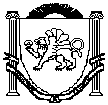 РЕСПУБЛИКА КРЫМНИЖНЕГОРСКИЙ РАЙОННОВОГРИГОРЬЕВСКИЙ СЕЛЬСКИЙ СОВЕТ15-я сессия 2-го созываРЕШЕНИЕОт 17.03.2021года                                                                              №3с.Новогригорьевка О внесении изменений в решение №1 от 31.08.2020г. «Об утверждении Правил благоустройства и содержания территории муниципального образованияНовогригорьевское сельское поселение Нижнегорскогорайона Республики Крым»Руководствуясь Федеральным законом от 06.10.2003 № 131-ФЗ «Об общих принципах организации местного самоуправления в Российской Федерации», Законом Республики Крым от 21.08.2014 № 54-ЗРК «Об основах местного самоуправления в Республике Крым», постановлением Правительства Российской Федерации от 16.09.2020г. №1479 «Об утверждении Правил противопожарного режима в Российской Федерации», Поручением Главы Республики Крым от 15.01.2021г. №1/01-32/148, Уставом муниципального образования  Новогригорьевское сельское поселение Нижнегорского района Республики Крым, Новогригорьевский  сельский совет РЕШИЛ:1. Внести изменения в решение №1 от 31.08.2020г. «Об утверждении Правил благоустройства и содержания территории муниципального образования Новогригорьевское сельское поселение Нижнегорского района Республики Крым» следующие изменения :В статье 10 «Запрещенные виды деятельности» пункт 10.13 изложить в новой редакции:«10.13. на землях общего пользования населенных пунктов, а также на территориях частных домовладений, расположенных на территориях населенных пунктов, - разведение костров, использование открытого огня для приготовления пищи вне специально отведенных и оборудованных для этого мест, а также сжигание мусора, травы, листвы и иных отходов, материалов или изделий, кроме мест и способов, установленных администрацией Новогригорьевского сельского поселения Нижнегорского района Республики Крым»;1.2. Пункт 1 статьи 33 «Содержание нестационарных торговых объектов»  дополнить абзацем следующего содержания:        «Размещение нестационарных торговых объектов на земельных участках, находящихся в частной собственности, осуществляется в соответствии со схемой размещения нестационарных торговых объектов на территории Новогригорьевского  сельского поселения Нижнегорского района Республики Крым, техническими требованиями к размещению нестационарных торговых объектов, с учетом соблюдения действующего законодательства, нормативных правовых актов Республики Крым и органов местного самоуправления  Новогригорьевского сельского поселения Нижнегорского района Республики Крым».2.Обнародовать настоящее решение на информационной доске в здании администрации Новогригорьевского сельского поселения по адресу: с.Новогригорьевка ул.Мичурина,59 и на официальном сайте администрации Новогригорьевского сельского поселения http://novogrigor-adm91.ru/.3. Настоящее решение вступает в силу со дня его опубликования. 4. Контроль за исполнением настоящего решения возложить на Постоянную комиссию по бюджету, налогам, муниципальной собственности, земельных и имущественных отношений, социально-экономическому развитию. Председатель Новогригорьевского сельского совета – глава администрации Новогригорьевского сельского поселения	                      	А.М.Данилин